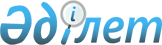 Қазақстан Республикасы Үкіметінің кейбір шешімдерінің күші жойылды деп тану туралыҚазақстан Республикасы Үкіметінің 2015 жылғы 15 қазандағы № 829 қаулысы

      Қазақстан Республикасының Үкіметі ҚАУЛЫ ЕТЕДІ:



      1. Осы қаулыға қосымшаға сәйкес Қазақстан Республикасы Үкіметінің кейбір шешімдерінің күші жойылды деп танылсын.



      2. Осы қаулы алғашқы ресми жарияланған күнінен бастап қолданысқа енгізіледі.      Қазақстан Республикасының

      Премьер-Министрі                                  К. Мәсімов

Қазақстан Республикасы 

Үкіметінің       

2015 жылғы 15 қазандағы

№ 829 қаулысына   

қосымша        

Қазақстан Республикасы Үкіметінің күші жойылған кейбір шешімдерінің тізбесі

      1. «Экономиканың түрлі саласындағы (аясындағы) концессияның үлгі шартын бекіту туралы» Қазақстан Республикасы Үкіметінің 2006 жылғы 29 желтоқсандағы № 1326 қаулысы.



      2. «Қазақстан Республикасы Үкіметінің 2006 жылғы 29 желтоқсандағы № 1326 қаулысына өзгерістер мен толықтырулар енгізу туралы» Қазақстан Республикасы Үкіметінің 2008 жылғы 25 қыркүйектегі № 886 қаулысы.



      3. «Қазақстан Республикасы Үкіметінің өрт қауіпсіздігі саласындағы кейбір шешімдеріне өзгерістер мен толықтырулар енгізу туралы» Қазақстан Республикасы Үкіметінің 2008 жылғы 18 қарашадағы № 1068 қаулысымен бекітілген Қазақстан Республикасы Үкіметінің өрт қауіпсіздігі саласындағы кейбір шешімдеріне енгізілетін өзгерістер мен толықтырулардың 20-тармағы (Қазақстан Республикасының ПҮАЖ-ы, 2008 ж., № 43, 492-құжат).



      4. «Қазақстан Республикасы Үкіметінің кейбір шешімдеріне өзгерістер мен толықтырулар енгізу туралы» Қазақстан Республикасы Үкіметінің 2009 жылғы 3 наурыздағы № 237 қаулысымен бекітілген Қазақстан Республикасы Үкіметінің кейбір шешімдеріне енгізілетін өзгерістер мен толықтырулардың 2-тармағы (Қазақстан Республикасының ПҮАЖ-ы, 2009 ж., № 13, 92-құжат).



      5. «Қазақстан Республикасының кедендік баж ставкалары туралы» Қазақстан Республикасы Үкіметінің 2010 жылғы 7 маусымдағы № 520 қаулысы (Қазақстан Республикасының ПҮАЖ-ы, 2010 ж., № 36, 304-құжат).



      6. «Әлеуметтік маңызы бар азық-түлік тауарларына бөлшек сауда бағаларының шекті мәндерін және оларға бөлшек сауда бағаларының шекті рұқсат етілген мөлшерін белгілеудің кейбір мәселелері туралы» Қазақстан Республикасы Үкіметінің 2011 жылғы 17 маусымдағы № 665 қаулысы (Қазақстан Республикасының ПҮАЖ-ы, 2011 ж., № 41, 538-құжат).



      7. «Экономиканың түрлі саласындағы (аясындағы) концессия үлгі шарттарын бекіту туралы» Қазақстан Республикасы Үкіметінің 2006 жылғы 29 желтоқсандағы № 1326 қаулысына өзгерістер мен толықтырулар енгізу туралы» Қазақстан Республикасы Үкіметінің 2011 жылғы 17 қарашадағы № 1349 қаулысы (Қазақстан Республикасының ПҮАЖ-ы, 2012 ж., № 3, 53-құжат).



      8. «Өнеркәсіп объектілеріне қойылатын санитариялық қағидаларды бекіту туралы» Қазақстан Республикасы Үкіметінің 2012 жылғы 25 қаңтардағы № 167 Қаулысы (Қазақстан Республикасының ПҮАЖ-ы, 2012 ж., № 30, 398-құжат).



      9. «Санаториялық және сауықтыру объектілеріне қойылатын санитариялық-эпидемиологиялық талаптар» санитариялық қағидаларын бекіту туралы» Қазақстан Республикасы Үкіметінің 2012 жылғы 31 қаңтардағы № 178 қаулысы.



      10. «Қазақстан Республикасы Үкiметiнiң кейбір шешімдеріне және Қазақстан Республикасы Премьер-Министрiнiң өкiмiне өзгерістер енгiзу туралы» Қазақстан Республикасы Үкіметінің 2012 жылғы 26 наурыздағы № 353 қаулысымен бекітілген Қазақстан Республикасы Үкіметінің кейбір шешімдеріне және Қазақстан Республикасы Премьер-Министрінің өкіміне енгізілетін өзгерістердің 14-тармағы.



      11. «Әлеуметтік маңызы бар азық-түлік тауарларына бөлшек сауда бағаларының шекті мәндерін және оларға бөлшек сауда бағаларының шекті рұқсат етілген мөлшерін белгiлеудiң кейбір мәселелері туралы» Қазақстан Республикасы Үкіметінің 2011 жылғы 17 маусымдағы № 665 қаулысына өзгерістер енгізу туралы» Қазақстан Республикасы Үкіметінің 2012 жылғы 1 маусымдағы № 726 қаулысы (Қазақстан Республикасының ПҮАЖ-ы, 2012 ж., № 55, № 742-құжат).



      12. «Қазақстан Республикасының кедендік баж ставкалары туралы» Қазақстан Республикасы Үкіметінің 2010 жылғы 7 маусымдағы № 520 қаулысына өзгерістер енгізу туралы» Қазақстан Республикасы Үкіметінің 2012 жылғы 15 қазандағы № 1312 қаулысы (Қазақстан Республикасының ПҮАЖ-ы, 2012 ж., № 74, 1087-құжат).



      13. «Қазақстан Республикасы Үкіметінің кейбір шешімдеріне және Қазақстан Республикасы Премьер-Министрiнiң өкiмiне өзгерістер енгiзу туралы» Қазақстан Республикасы Үкіметінің 2012 жылғы 13 қарашадағы № 1445 қаулысымен бекітілген Қазақстан Республикасы Үкіметінің кейбір шешімдеріне және Қазақстан Республикасы Премьер-Министрiнiң өкiмiне енгізілетін өзгерістердің 31-тармағы (Қазақстан Республикасының ПҮАЖ-ы, 2012 ж., № 79, 1166-құжат).



      14. «Қазақстан Республикасы Үкіметінің кейбір шешімдеріне және Қазақстан Республикасы Премьер-Министрінің өкіміне өзгерістер енгізу туралы» Қазақстан Республикасы Үкіметінің 2013 жылғы 17 маусымдағы № 607 қаулысымен бекітілген Қазақстан Республикасы Үкіметінің кейбір шешімдеріне және Қазақстан Республикасы Премьер-Министрінің өкіміне енгізілетін өзгерістердің 7-тармағы (Қазақстан Республикасының ПҮАЖ-ы, 2013 ж., № 38, 552-құжат).



      15. «Қазақстан Республикасы Үкiметiнiң кейбір шешiмдерiне өзгерістер енгiзу туралы» Қазақстан Республикасы Үкiметiнiң 2013 жылғы 23 шілдедегі № 735 қаулысымен бекітілген Қазақстан Республикасы Үкіметінің кейбір шешімдеріне енгізілетін өзгерістердің 8-тармағы (Қазақстан Республикасының ПҮАЖ-ы, 2013 ж., № 42, 623-құжат).



      16. «Нарық субъектілерін Үстем немесе монополиялық жағдайға ие нарық субъектілерінің мемлекеттік тізіліміне енгізу және одан алып тастау қағидаларын бекіту туралы» Қазақстан Республикасы Үкіметінің 2013 жылғы 24 шілдедегі № 739 қаулысы (Қазақстан Республикасының ПҮАЖ-ы, 2013 ж., № 42, 627-құжат).



      17. «Қазақстан Республикасының кедендік баж ставкалары туралы» Қазақстан Республикасы Үкіметінің 2010 жылғы 7 маусымдағы № 520 қаулысына өзгерістер енгізу туралы» Қазақстан Республикасы Үкіметінің 2013 жылғы 5 тамыздағы № 788 қаулысы (Қазақстан Республикасының ПҮАЖ-ы, 2013 ж., № 44, 651-құжат).



      18. «Қазақстан Республикасы Үкіметінің кейбір шешімдеріне өзгерістер мен толықтырулар енгізу туралы» Қазақстан Республикасы Үкіметінің 2013 жылғы 4 желтоқсандағы № 1305 қаулысымен бекітілген Қазақстан Республикасы Үкіметінің кейбір шешімдеріне енгізілетін өзгерістер мен толықтырулардың 3-тармағы (Қазақстан Республикасының ПҮАЖ-ы, 2013 ж., № 69, 920-құжат).



      19. «Ресми статистикалық ақпаратты тарату кестесінде көзделмеген статистикалық ақпаратты ұсыну» мемлекеттік көрсетілетін қызметтің стандартын бекіту туралы» Қазақстан Республикасы Үкіметінің 2013 жылғы 31 желтоқсандағы № 1484 қаулысы (Қазақстан Республикасының ПҮАЖ-ы, 2013 ж., № 77, 1013-құжат).



      20. «Әлеуметтік маңызы бар азық-түлік тауарларына бөлшек сауда бағаларының шекті мәндерін және оларға бөлшек сауда бағаларының шекті рұқсат етілген мөлшерін белгiлеудiң кейбір мәселелері туралы» Қазақстан Республикасы Үкіметінің 2011 жылғы 17 маусымдағы № 665 қаулысына өзгерістер енгізу туралы» Қазақстан Республикасы Үкіметінің 2013 жылғы 31 желтоқсандағы № 1506 қаулысы (Қазақстан Республикасының ПҮАЖ-ы, 2013 ж., № 78, 1024-құжат).



      21. «Қазақстан Республикасының кедендік баж ставкалары туралы» Қазақстан Республикасы Үкіметінің 2010 жылғы 7 маусымдағы № 520 қаулысына өзгерістер мен толықтырулар енгізу туралы» Қазақстан Республикасы Үкіметінің 2013 жылғы 31 желтоқсандағы № 1598 қаулысы (Қазақстан Республикасының ПҮАЖ-ы, 2013 ж., № 90, 1100-құжат).



      22. «Экономикалық шоғырлануға келісім беру туралы қолдаухаттарды қарау» мемлекеттік көрсетілетін қызмет стандартын бекіту туралы» Қазақстан Республикасы Үкіметінің 2014 жылғы 23 қаңтардағы № 25 қаулысы (Қазақстан Республикасының ПҮАЖ-ы, 2014 ж., № 3, 21-құжат).



      23. «Қазақстан Республикасының кедендік баж ставкалары туралы» Қазақстан Республикасы Үкіметінің 2010 жылғы 7 маусымдағы № 520 қаулысына өзгеріс енгізу туралы» Қазақстан Республикасы Үкіметінің 2014 жылғы 11 наурыздағы № 211 қаулысы (Қазақстан Республикасының ПҮАЖ-ы, 2014 ж., № 18-19, 143-құжат).



      24. «Әлеуметтік маңызы бар азық-түлік тауарларына бөлшек сауда бағаларының шекті мәндерін және оларға бөлшек сауда бағаларының шекті рұқсат етілген мөлшерін белгілеудің кейбір мәселелері туралы» Қазақстан Республикасы Үкіметінің 2011 жылғы 17 маусымдағы № 665 қаулысына өзгерістер енгізу туралы» Қазақстан Республикасы Үкіметінің 2014 жылғы 2 сәуірдегі № 311 қаулысы (Қазақстан Республикасының ПҮАЖ-ы, 2014 ж., № 25, 203-құжат).



      25. «Қазақстан Республикасы Үкіметінің кейбір шешімдеріне және Қазақстан Республикасы Премьер-Министрінің өкімдеріне өзгерістер мен толықтырулар енгізу және Қазақстан Республикасы Үкіметінің кейбір шешімдерінің күші жойылды деп тану туралы» Қазақстан Республикасы Үкіметінің 2014 жылғы 9 сәуірдегі № 329 қаулысымен бекітілген Қазақстан Республикасы Үкіметінің кейбір шешімдеріне және Қазақстан Республикасы Премьер-Министрінің өкімдеріне енгізілетін өзгерістер мен толықтырулардың 52-тармағы (Қазақстан Республикасының ПҮАЖ-ы, 2014 ж., № 26, 212-құжат).



      26. «Әлеуметтік маңызы бар азық-түлік тауарларына бөлшек сауда бағаларының шекті мәндерін және оларға бөлшек сауда бағаларының шекті рұқсат етілген мөлшерін белгiлеудiң кейбір мәселелері туралы» Қазақстан Республикасы Үкіметінің 2011 жылғы 17 маусымдағы № 665 қаулысына толықтыру енгізу туралы» Қазақстан Республикасы Үкіметінің 2014 жылғы 4 шілдедегі № 765 қаулысы (Қазақстан Республикасының ПҮАЖ-ы, 2014 ж., № 45, 443-құжат).



      27. «Қазақстан Республикасының кедендік баж ставкалары туралы» Қазақстан Республикасы Үкіметінің 2010 жылғы 7 маусымдағы № 520 қаулысына өзгерістер мен толықтыру енгізу туралы» Қазақстан Республикасы Үкіметінің 2014 жылғы 28 шілдедегі № 833 қаулысы (Қазақстан Республикасының ПҮАЖ-ы, 2014 ж., № 48, 479-құжат).



      28. «Қазақстан Республикасы Үкіметінің кейбір шешімдеріне және Қазақстан Республикасы Премьер-Министрінің өкімдеріне өзгерістер енгізу және Қазақстан Республикасы Үкіметінің кейбір шешімдерінің және Қазақстан Республикасы Премьер-Министрінің өкімдерінің күші жойылды деп тану туралы» Қазақстан Республикасы Үкіметінің 2014 жылғы 4 қыркүйектегі № 970 қаулысымен бекітілген Қазақстан Республикасы Үкіметінің кейбір шешімдеріне және Қазақстан Республикасы Премьер-Министрінің өкімдеріне енгізілетін өзгерістердің 46-тармағы (Қазақстан Республикасының ПҮАЖ-ы, 2014 ж., № 55-56, 540-құжат).



      29. «Қазақстан Республикасының кедендік баж ставкалары туралы» Қазақстан Республикасы Үкіметінің 2010 жылғы 7 маусымдағы № 520 қаулысына өзгерістер енгізу туралы» Қазақстан Республикасы Үкіметінің 2014 жылғы 30 қыркүйектегі № 1046 қаулысы (Қазақстан Республикасының ПҮАЖ-ы, 2014 ж., № 59-60, 565-құжат).



      30. «Қазақстан Республикасының кедендік баж ставкалары туралы» Қазақстан Республикасы Үкіметінің 2010 жылғы 7 маусымдағы № 520 қаулысына өзгерістер мен толықтырулар енгізу туралы» Қазақстан Республикасы Үкіметінің 2015 жылғы 17 наурыздағы № 145 қаулысы (Қазақстан Республикасының ПҮАЖ-ы, 2015 ж., № 14, 80-құжат).
					© 2012. Қазақстан Республикасы Әділет министрлігінің «Қазақстан Республикасының Заңнама және құқықтық ақпарат институты» ШЖҚ РМК
				